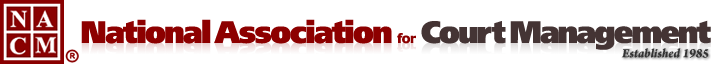 Communications Committee 2018 Membership Roster